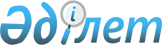 Об утверждении Положения государственного учреждения "Управление строительства города Шымкент"Постановление акимата города Шымкент от 23 ноября 2021 года № 1441
      В соответствии с пунктом 1 статьи 37, статья 39 Закона Республики Казахстан "О местном государственном управлении и самоуправлении в Республике Казахстан", подпунктом 3) пункта 3 статьи 35-1 Закона Республики Казахстан "О правовых актах" и Типовым положением о государственном органе утвержденным постановлением Правительства Республики Казахстан от 1 сентября 2021 года № 590, акимат города Шымкент ПОСТАНОВЛЯЕТ:
      1. Утвердить Положение о государственном учреждении "Управление строительства города Шымкент" согласно приложению к настоящему постановлению.
      2. Государственному учреждению "Управление строительства города Шымкент" в порядке установленном законодательством Республики Казахстан обеспечит принятие всех мер вытекающих из настоящего постановления.
      3. Контроль за исполнением настоящего постановления возложить на заместителя акима города Шымкент М.Айманбетова.
      4. Настоящее постановление вводится в действие со дня его первого официального опубликования. Положение о государственном учреждении "Управление строительства города Шымкент" Глава-1.Общие положения
      1. Государственное учреждение "Управление строительства города Шымкент" (далее -Управление) является государственным органом Республики Казахстан, осуществляющим руководство в сфере строительной деятельности.
      2. Управление не имеет ведомств.
      3. Управление осуществляет свою деятельность в соответствии с Конституцией и законами Республики Казахстан, актами Президента и Правительства Республики Казахстан, иными нормативными правовыми актами, а также настоящим Положением.
      4. Управление является юридическим лицом в организационно-правовой форме, имеет символы и знаки отличия, печати с изображением Государственного Герба Республики Казахстан и штампы со своим наименованием на казахском и русском языках, бланки установленного образца, счета в органах казначейства в соответствии с законодательством Республики Казахстан.
      5. Управление вступает в гражданско-правовые отношения от собственного имени.
      6. Управление имеет право выступать стороной гражданско-правовых отношений от имени государства, если оно уполномочено на это в соответствии с законодательством Республики Казахстан.
      7. Управление по вопросам своей компетенции в установленном законодательством порядке принимает решения, оформляемые приказами руководителя государственного учреждения "Управление строительства города Шымкент" и другими актами, предусмотренными законодательством Республики Казахстан.
      8. Структура и лимит штатной численности государственного учреждения "Управление строительства города Шымкент" утверждаются в соответствии с законодательством Республики Казахстан.
      9. Местонахождение юридического лица: Республика Казахстан, город Шымкент, Каратауский район, проспект Nursultan Nazarbaev № 10, индекс 160023.
      10. Настоящее положение является учредительным документом Управление.
      11. Финансирование деятельности Управление осуществляется из республиканского и местных бюджетов в соответствии с законодательством Республики Казахстан.
      12. Управлению запрещается вступать в договорные отношения с субъектами предпринимательства на предмет выполнения обязанностей, являющихся полномочиями Управления.
      Если Управлению законодательными актами предоставлено право осуществлять приносящую доходы деятельность, то полученные доходы направляются в государственный бюджет, если иное не установлено законодательством Республики Казахстан. Глава-2. Задачи и полномочия государственного органа
      13. Задачи: Осуществляет в установленном законодательством Республики Казахстан порядке государственную политику в области строительной деятельности на территории города Шымкент;
      14. Полномочия: 
      1) права:
      осуществлять контроль за ходом и качеством выполняемых подрядчиком (генеральным подрядчиком) работ и соблюдением сроков их выполнения;
      не принимать от подрядчика работы, выполненные с нарушением требований;
      контролировать деятельность технического надзора;
      отказаться от получения заключений технического и авторского надзоров в случае выявления несоответствий;
      осуществлять иные права в соответствии с законами Республики Казахстан.
      2) обязанности:
      до начала производства строительно-монтажных работ передать подрядчику (генеральному подрядчику) утвержденную проектную (проектно-сметную) документацию;
      обеспечить объект всеми необходимыми разрешительными документами, предусмотренными законодательством Республики Казахстан;
      обеспечить строительство объекта с сопровождением технического и авторского надзоров;
      принимать меры к подрядчику (генеральному подрядчику) за неисполнение либо несвоевременное и некачественное исполнение указаний технического и авторского надзоров;
      обеспечить условия работы для технического и авторского надзоров;
      обеспечить исполнение предписаний органов государственного архитектурно-строительного контроля и надзора;
      обеспечить допуск на объект должностных лиц органов государственного архитектурно-строительного контроля и надзора по контролю за деятельностью технического надзора;
      в течении трех рабочих дней с даты утверждения акта приемки объекта в эксплуатацию направить в Государственную корпорацию "Правительство для граждан" по месту нахождения объекта утвержденный акт приемки объекта в эксплуатацию с приложением к нему технических характеристик объекта, декларации о соответствии и заключений о качестве строительно-монтажных работ и соответствии выполненных работ утвержденному проекту;
      осуществлять иные обязанности, предусмотренные законами Республики Казахстан.
      15. Функции:
      строительство новых объектов, реконструкция, реставрация и капитальный ремонт действующих объектов;
      разработка, согласование, экспертиза и утверждение в установленном порядке градостроительной, архитектурно-строительной и иной проектной (проектно-сметной) документации;
      инженерная подготовка территории, строительство объектов благоустройства и озеленения;
      запрашивать и получать от соответствующих органов архитектуры и градостроительства, а также государственного предприятия, осуществляющего ведение государственного градостроительного кадастра (за исключением информации или документов ограниченного доступа) информацию (сведения, данные, исходные материалы или документы), необходимую для предпроектных исследований, подготовки технико-экономического обоснования, обоснования инвестиций в строительство, планировки и застройки территории, проектирования и планирования объектов, а также их последующей эксплуатации;
      организация приема форм в порядке, установленном законодательством Республики Казахстан;
      регистрация актов приемки объектов в эксплуатацию и ведение учета вводимых объектов в эксплуатацию;
      ведение мониторинга строящихся объектов;
      внесение предложений в акимат города о строительстве, реконструкции строений, сооружений, инженерных коммуникаций, а также о проведении комплекса работ по разработке инженерных сетей территории, благоустройству и озеленению, консервации объектов незавершенного строительства, постутилизации объектов местного значения;
      разработка и внесение на рассмотрение акимата города проектов постановлений акимата города, решений и распоряжений акима города по вопросам, относящимся к компетенции управления;
      содействие в работе государственных органов архитектурно-строительного контроля и надзора на территории города;
      осуществление в интересах местного государственного управление иных полномочий, возложенных на местные исполнительные органы законодательством Республики Казахстан.
      12) Выполнение работ по строительству и приобретению жилья в соответствии с постановлением Правительства Республики Казахстан от 23 сентября 2022 года № 736 "Об утверждении Концепции развития жилищно-коммунальной инфраструктуры до 2026 года;
      13) осуществление организации мероприятий, предусмотренных программой реновации жилищного фонда города Шымкент;
      14) осуществление ремонта и замены лифтов в многоквартирных жилых домах при наличии бюджетных средств при условии обеспечения возврата средств собственниками квартир, нежилых помещений;
      15) осуществление организации капитального ремонта многоквартирных жилых домов при наличии средств местного бюджета при условии обеспечения возврата средств собственниками квартир, нежилых помещений;
      16) проведение мероприятий, направленных на поддержание сейсмоустойчивости жилых зданий города Шымкент.
      Сноска. Пункт 15 с изменениями, внесенными постановлениями акимата города Шымкент от 18.11.2022 № 2387 (вводится в действие со дня его первого официального опубликования); от 06.03.2024 № 923 (вводится в действие со дня его первого официального опубликования).

 Глава-3. Статус, полномочия первого руководителя государственного органа
      16. Управление осуществляется руководителем Управления, который несет персональную ответственность за выполнение возложенных на Управление задач и осуществление им своих полномочий.
      17. Руководитель Управления назначается на должность и освобождается от должности акимом города в соответствии с законодательством Республики Казахстан.
      18. Руководитель Управления имеет заместителей, которые назначаются на должности и освобождаются от должностей в соответствии с законодательством Республики Казахстан.
      19. Полномочия руководителя Управления:
      1) Руководитель Управления по вопросам своей компетенции в установленном законодательством порядке принимает решения, оформляемые приказами руководителя управления и другими актами, предусмотренными законодательством Республики Казахстан;
      2) в пределах и в случаях, установленных законодательством, распоряжается имуществом управления;
      3) несет персональную ответственность за финансово-хозяйственную деятельность управление и сохранность имущества государственного предприятия;
      4) заключает договоры, в том числе с правом передоверия, выдает доверенности, утверждает порядок и планы работы управления по командировкам и стажировкам, обучению и иным видам повышения квалификации сотрудников в учебных центрах;
      5) в пределах своей компетенции издает приказы, подписывает служебную документацию;
      6) осуществляет личный прием граждан;
      7) открывает банковские счета, издает приказы и дает указания, обязательные для всех работников управления;
      8) принимает на работу и увольняет сотрудников управления, применяет меры поощрения и налагает меры дисциплинарного взыскания на сотрудников управления, в соответствии с законодательством о государственной службе, трудовых отношениях, определяет обязанности и круг полномочий своих заместителей и сотрудников управления;
      9) принимает меры по усилению противодействия коррупционным проявлениям и несет персональную ответственность за нарушения антикоррупционного законодательства;
      10) настоящее положение является учредительным документом управления;
      11) осуществляет иные функции, возложенные на управление законодательством, настоящим положением и акиматом города;
      12) выдает доверенности;
      13) утверждает план работы управление;
      14) утверждает внутренний трудовой распорядок управления;
      15) осуществляет контроль за соблюдением Закона Республики Казахстан "О государственной службе" управления;
      16) исполнение полномочий руководителя управления в период его отсутствия осуществляется лицом, его замещающим в соответствии с действующим законодательством.
      20. Руководитель определяет полномочия своих заместителей в соответствии с действующим законодательством. Глава-4. Имущество государственного органа
      21. Управление может иметь на праве оперативного управления обособленное имущество в случаях, предусмотренных законодательством.
      Имущество Управления формируется за счет имущества, переданного ему собственником, а также имущества (включая денежные доходы), приобретенного в результате собственной деятельности, и иных источников, не запрещенных законодательством Республики Казахстан.
      22. Имущество, закрепленное за Управлением относится к коммунальной собственности.
      23. Управление не вправе самостоятельно отчуждать или иным способом распоряжаться закрепленным за ним имуществом и имуществом, приобретенным за счет средств, выданных ему по плану финансирования, если иное не установлено законодательством. Глава-5. Реорганизация и упразднение государственного органа
      24. Реорганизация и упразднение Управления осуществляются в соответствии с законодательством Республики Казахстан.
					© 2012. РГП на ПХВ «Институт законодательства и правовой информации Республики Казахстан» Министерства юстиции Республики Казахстан
				
      Аким города Шымкент 

М.Айтенов
Приложение
к постановлению акимата
города Шымкент
от "23" ноября 2021 года
№ 1441